Department of Communicative Sciences and 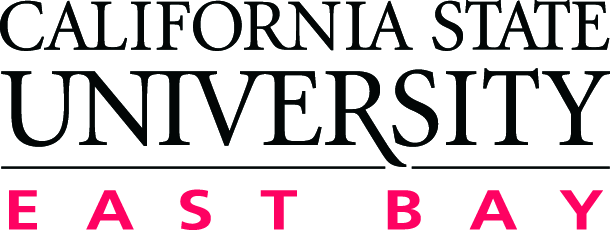 Disorders, CLASS    ASSESSMENT PLAN: M.S. in Communicative Sciences and DisordersUpdated Date:  Spring 2013The Department of Communicative Sciences and Disorders provides students pre-professional and professional training in speech-language pathology and audiology, which is founded on state and national standards, evidence-based practice, research, and science and technology, to prepare them to serve persons with communication disorders and their families in an ethical and culturally competent manner.PROGRAM MISSIONPROGRAM STUDENT LEARNING OUTCOMES (SLOs)PROGRAM STUDENT LEARNING OUTCOMES (SLOs)Students graduating with an M.S. in Communicative Sciences and Disorders will be able to: Students graduating with an M.S. in Communicative Sciences and Disorders will be able to: SLO 1screen, assess and treat individuals with a variety of communicative disorders across the lifespan;SLO 2communicate and collaborate effectively with clients, families, and other professionals;SLO 3evaluate and apply clinical research, recognizing the need for evidence to support best practices in clinical service delivery;SLO 4consistently apply ethical professional standards, recognize and respect the limits of their professional preparation and clinical skills, and work effectively with other professionals; andSLO 5demonstrate cultural competence and commitment to advocacy for persons with communicative disorders..Year 1: 2012-2013Which SLO(s) to assessWhich SLO(s) to assess #2, #4 #2, #4Assessment indicatorsAssessment indicatorsQuestionnaire to all students in majorQuestionnaire to all students in majorSample (courses/# of students)Sample (courses/# of students)68 students (39% of combined undergraduate /graduate enrollment)68 students (39% of combined undergraduate /graduate enrollment)Time (which quarter(s))Time (which quarter(s))Spring 2013Spring 2013Responsible person(s)Responsible person(s)Nidhi Mahendra / Elena Dukhovny / Marianna WolffNidhi Mahendra / Elena Dukhovny / Marianna WolffWays of reporting (how, to who)Ways of reporting (how, to who)Report to CSD department facultyReport to CSD department facultyWays of closing the loopWays of closing the loopIn response to questionnaire, release 2-year roadmaps for all student cohorts no later than June 21st, 2013, modify the timing and format of initial advising sessions and designate specific group and individual advising roles. These changes will be implemented effective Fall quarter 2013.In response to questionnaire, release 2-year roadmaps for all student cohorts no later than June 21st, 2013, modify the timing and format of initial advising sessions and designate specific group and individual advising roles. These changes will be implemented effective Fall quarter 2013.Year 2: 2013-2014Which SLO(s) to assessWhich SLO(s) to assess #2, #4 #2, #4Assessment indicatorsAssessment indicatorsFollow-up questionnaireFollow-up questionnaireSample (courses/# of students)Sample (courses/# of students)All students in CSD majorAll students in CSD majorTime (which quarter(s))Time (which quarter(s))Spring 2014Spring 2014Responsible person(s)Responsible person(s)Nidhi Mahendra / Elena Dukhovny / Marianna WolffNidhi Mahendra / Elena Dukhovny / Marianna WolffWays of reporting (how, to who)Ways of reporting (how, to who)Report to CSD department facultyReport to CSD department facultyWays of closing the loopWays of closing the loopContinue to adjust advising policies based on questionnaire and student registration outcomesContinue to adjust advising policies based on questionnaire and student registration outcomesYear 3: 2014-2015Which SLO(s) to assessWhich SLO(s) to assessTBDTBDAssessment indicatorsAssessment indicatorsSample (courses/# of students)Sample (courses/# of students)Time (which quarter(s))Time (which quarter(s))Responsible person(s)Responsible person(s)Ways of reporting (how, to who)Ways of reporting (how, to who)Ways of closing the loopWays of closing the loopYear 4: 2015-2016Which SLO(s) to assessWhich SLO(s) to assessTBDTBDAssessment indicatorsAssessment indicatorsSample (courses/# of students)Sample (courses/# of students)Time (which quarter(s))Time (which quarter(s))Responsible person(s)Responsible person(s)Ways of reporting (how, to who)Ways of reporting (how, to who)Ways of closing the loopWays of closing the loopYear 5: 2016-2017Which SLO(s) to assessWhich SLO(s) to assessTBDTBDAssessment indicatorsAssessment indicatorsSample (courses/# of students)Sample (courses/# of students)Time (which quarter(s))Time (which quarter(s))Responsible person(s)Responsible person(s)Ways of reporting (how, to who)Ways of reporting (how, to who)Ways of closing the loopWays of closing the loop